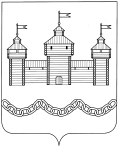 О внесении изменений в муниципальнуюпрограмму«Развитие и сохранение культуры и библиотечного делаДобровского муниципального района»В связи с изменениями в финансировании мероприятий  муниципальной программы «Развитие и сохранение культуры и библиотечного дела Добровского муниципального района на 2019-2024 годы», утвержденной постановлением администрации Добровского муниципального района от 14.10.2019 г. № 780, администрация Добровского муниципального районаПОСТАНОВЛЯЕТ:1. Внести в муниципальную программу «Развитие и сохранение культуры и библиотечного дела Добровского муниципального района» следующие изменения: 1.1. В паспорте программы «Развитие и сохранение культуры и библиотечного дела Добровского муниципального района» строку «Объём финансирования за счет средств районного бюджета всего, в т.ч. по годам реализации муниципальной программы» изложить в новой редакции: «Объём финансирования программы из районного бюджета прогноз составит 207652,4 тыс.руб., в том числе по годам: 2019г. – 38524 тыс. руб.,2020г. – 41155,4 тыс. руб. 2021г. – 38289,3 тыс. руб.2022г. – 37489,1 тыс. руб.2023г. -  26234,4 тыс. руб.2024г. -  26234,4 тыс. руб.»;1.2. Абзац «Объем финансирования мероприятий программы в 2019-2024 г.г.» изложить в новой редакции: «Объём финансирования мероприятий программы в 2019-2024 г. г. составит всего 212689,4 тыс. руб., в том числе:за счёт средств районного бюджета     –  207652,4  тыс. руб.за счёт средств областного  бюджета   –      3909,9  тыс. руб.за счёт средств федерального бюджета –     1127,1  тыс. руб.»1.3. Приложения № 1, 2, 3 изложить в новой редакции (прилагаются).2. Контроль за исполнением настоящего постановления возложить на заместителя главы администрации района  Т.Б. Трубачеву.Глава администрации Добровского						А.А. Поповмуниципального районаМаликова Л.В.2-17-94Приложение к ПостановлениюОтдел культуры, спорта, молодёжи и туризма администрации Добровского муниципального района Липецкой областиМУНИЦИПАЛЬНАЯ ПРОГРАММА«Развитие и сохранение культуры и библиотечного дела  Добровского муниципального района»2019 годПАСПОРТпрограммы  «Развитие и сохранение культуры и библиотечного дела  Добровского муниципального района»1. Характеристика текущего состояния, в том числе формулировка основных проблем, анализ социальных, финансово-экономических и прочих рисков развития сферы культуры Добровского районаВ соответствии со статьей 44 Конституции Российской Федерации каждый человек, находящийся на территории России, имеет право на участие в культурной жизни и пользование учреждениями культуры, а также на доступ к культурным ценностям. Право граждан на качественное удовлетворение культурно-информационных потребностей должно подкрепляться соответствующим финансовым обеспечением, поэтому разработка и реализация государственной политики финансирования культуры и искусства имеет чрезвычайно важное значение.Деятельность учреждений культуры и искусства является одной из важнейших составляющих современной культурной жизни. Библиотеки, досуговые центры культуры, музеи, театры выполняют образовательные, воспитательные, досуговые функции в обществе, способствуют формированию его нравственно-эстетических основ, духовных потребностей и ценностных ориентаций его членов. Учреждения культуры и искусства являются также одной из основных форм информационного обеспечения общества. Собранные и сохраняемые ими фонды, коллекции, в свою очередь, представляют собой часть культурного наследия и информационного ресурса области. Необходимость решения указанных в программе  задач вытекает из закрепленной в Конституции и действующем законодательстве обязательности предоставления за счет областного бюджета услуг по организации обслуживания населения государственными учреждениями культуры. При этом решение этих задач должно идти с использованием программно-целевого метода, то есть путем реализации отдельной, специализированной программы, что обеспечит больший уровень эффективности использования бюджетных ресурсов и лучшую связь их объемов с достижением планируемых результатов.Накопившиеся за время экономического спада проблемы в культуре значительно превышают возможности государства по их решению. Отрасль, традиционно ориентированная на государственную финансовую поддержку, оказалась наименее подготовленной к рыночным отношениям.Из-за отсутствия материальных и моральных стимулов меценатство культуры развивается крайне медленно и не оказывает влияния на ее состояние. В то же время возможность увеличения собственных доходов учреждений культуры и искусства ограничена их социальными целями, недостаточным уровнем благосостояния населения.Здания, в которых расположены муниципальные учреждения культуры, построены в 1950-1980 годы, технически и морально устарели. Несмотря на ежегодное   финансирование ремонтных работ, выделяемых средств  недостаточно.Материально-техническая база  учреждений культуры  - одна из главных проблем отрасли и требует дальнейшего укрепления, что возможно при увеличении финансирования отрасли. В современном мире культура является важнейшим фактором, обеспечивающим духовное развитие, экономический рост, социальную стабильность, национальную безопасность и развитие институтов гражданского общества.Добровский район располагает большим культурным наследием, имеющим значительный потенциал развития. Отрасль культуры объединяет деятельность по сохранению культурного наследия, развитию библиотечного, музейного дела, поддержке и развитию исполнительских искусств, сохранению нематериального культурного наследия и развитию традиционной народной культуры, укреплению межрегиональных связей, продвижение культуры Добровского района  на межрегиональный уровень, развитие внутреннего и въездного туризма.Свободный доступ к культурным ценностям и ознакомление с культурным наследием района является важнейшим из инструментов формирования общественного сознания и целостной системы духовных ценностей, влияющих на все сферы государственной и общественной жизни, особенно подрастающего поколения.        В районном подчинении находятся МБУ ДО «Детская школа искусств» с. Доброе,МБУК «Добровский межпоселенческий дом культуры», МБУК «Добровская централизованная  библиотечная система».	Культурная среда сегодня становится ключевым понятием современного общества и представляет собой не отдельную область государственного регулирования, а сложную и многоуровневую систему, внутри которой решение проблем может быть только комплексным, учитывающим множество смежных факторов и соединяющим усилия разных ведомств, общественных институтов и бизнеса. На уровне муниципалитета осуществляют деятельность  профессиональный ансамбль народных инструментов,  образцовый танцевальный коллектив «Красно солнышко», вокально-инструментальный коллектив «Мельников сад», вокальное  трио «Оберег», вокальная группа «Микс», народный хор, хор ветеранов «Вдохновение», духовой оркестр, функционируют 20 клубных любительских формирования с числом участников  более 360 человек. Необходима поддержка культурно-художественной деятельности и перспективных проектов, направленных на продвижение на межрегиональные культурные площадки. Особое внимание должно быть уделено укреплению традиций путем проведения ежегодных общественно значимых и социально-культурных мероприятий, сельских, районных и всероссийских фестивалей и конкурсов, государственных и местных праздников. В сохранении и рациональном использовании культурного и исторического наследия важная роль отводится развитию библиотечного дела. Пользователями библиотек  являются около 21800 человек. Библиотечно-информационные и культурные услуги предоставляют 27 библиотек, из них 2 детские библиотеки (Трубетчинская детская библиотека и детский отдел МБУК«Добровская централизованная  библиотечная система»,МБУК «Добровская централизованная библиотечная система» и 25 сельских библиотек.Сделать услуги библиотек более доступными для селян позволяет внедряемая в отрасли с 2010 года глобальная информационная автоматизированная библиотечная система «OPACGlobal», цель которой – обеспечить доступ к справочно-поисковому аппарату библиотек.Планируется к 2020 году  занести в электронные каталоги 100% изданий, подлежащих каталогизации  и увеличить долю переведенных в электронную форму библиотечных фондов, подлежащих оцифровке (периодика, краеведческая литература и фонд редких книг) в соответствии с законодательством до 18% . Отдел комплектования оснащён современным библиотечным оборудованием, компьютерными комплексами, и мультимедийным центром, созданным при софинансировании  из областного и федерального бюджетов. Имеется доступ в ИНТЕРНЕТ. К 2020 году планируется стопроцентное подключение библиотек к сети ИНТЕРНЕТ.Без поддержки и развития кадрового потенциала работа всей отрасли не может считаться успешной. Одной из основных задач отрасли на ближайшие годы остается сохранение и воспроизводство кадрового потенциала, совершенствование системы выявления и поддержки талантливой молодежи, укрепление материально-технической базы  учреждений культуры, внедрение в отрасли информационно-коммуникационных технологий. Важная роль в решении этого направления работы отводится методическому отделу МБУК «Добровский межпоселенческий дом культуры».В Добровском районе работаетМБУ ДО «Детская школа искусств» с. Доброе. Её задачами на ближайшие годы будет переход на предпрофессиональное образование и увеличение охвата детей эстетическим образованием. МБУ ДО «Детская школа искусств» предоставляет следующие муниципальные услуги:Реализация дополнительных предпрофессиональных программ в области искусств фортепиано»,Реализация дополнительных предпрофессиональных программ в области искусств народные инструменты», «Реализация дополнительных общеразвивающих программ». Основной задачей материально-технического направления является приобретение музыкальных инструментов и мебели.Важным направлением деятельности отдела культуры, спорта, молодёжи и туризма является повышение инвестиционной привлекательности и культурного имиджа Добровского района, увеличение числа проводимых культурно-массовых мероприятий одновременно с повышением качества их подготовки и художественной ценности. Стратегия социально-экономического развития Добровского района до 2024 года, необходимость ускорения темпов социально-экономического развития, потребность в существенном улучшении условий жизни населения требует  развития не только традиционных, но и новых стратегических направлений, среди которых безусловным приоритетом является использование учреждениями культуры и искусства  потенциала индустрии туризма.Задачи, поставленные перед сферой культуры многообразны и значимы. Однако,  вполне реальны определённые риски, существующие при любом варианте реализации  государственной программы.Анализ рисков и управление рисками при реализации программы осуществляетответственный исполнитель отдел  культуры и развития туризма Добровского муниципального  района.К наиболее серьезным рискам можно отнести финансовый и административный риски реализации программы.Финансовый риск реализации программы представляет собой невыполнение в полном объеме принятых по программе финансовых обязательств.Способом ограничения финансового риска является ежегодная корректировка финансовых показателей  программных мероприятий и показателей в зависимости от достигнутых результатов. Административный риск связан с неэффективным управлением  программой, которое может привести к невыполнению целей и задач программы.Способами ограничения административного риска являются:- контроль за ходом выполнения программных мероприятий и совершенствование механизма текущего управления реализацией программы;- формирование ежегодных планов реализации  программы;- непрерывный мониторинг выполнения  программы.Принятие мер по управлению рисками осуществляется ответственным исполнителем.2. Приоритеты муниципальной политики в сфере реализации программы, цель, задачи, описание показателей задач программыЦель программы:Обеспечение прав граждан района на доступ к культурным ценностям, обеспечение прав на участие в культурной жизни, обеспечение свободы творчества.Основными задачами программы являются: 1. Обеспечение населения Добровского района Липецкой области муниципальными услугами культуры и библиотечного обслуживания.2. Обеспечение свободы творчества и прав граждан района на участие в культурной жизни.3. Содействие укреплению гражданского единства и гармонизации межнациональных отношений.Показателями первой задачи  являются количество новых книжных поступлений на одного жителя района, книговыдача читателям (число выданных документов и книг, а также количество организаций и частных лиц, получивших консультационную помощь).Показателями второй задачи  являются количество учащихся в МБУ ДО «Детская школа искусств»  (человек), где должен наблюдаться ежегодный прирост количества учеников по сравнению с предыдущим годом, как одно из основных условий предоставления субсидий на улучшение материально-технической базы и как показатель того, что образовательные услуги качественны и востребованы;доля работников учреждений культуры, повысивших квалификацию и прошедших переподготовку;доля учреждений культуры сельских поселений, имеющих удовлетворительное материально- техническое оснащение (по сравнению с прошлым годом);достижение целевых показателей повышения средней заработной платы работников учреждений культуры.Показателем третьей задачи является уровень толерантного отношения к представителям другой национальности.Реализация  программы  позволит обеспечить в 2024 году:удельный вес  населения, участвующего в культурно-досуговых мероприятиях, проводимых муниципальными учреждениями культуры и в работе любительских объединений к 2024 году до  397%.количество новых книжных поступлений на 1 жителя района к 2024 году до 0,27 ед. книговыдачу читателям до 480600 книг.количество учащихся МБУ ДО «Детская школа искусств» до 199 человек к 2024 году;долю работников учреждений культуры, повысивших квалификацию и прошедших курсы переподготовки 10%;достижение целевых показателей повышения средней заработной платы отраслевых специалистов учреждений культуры к 2024 году до средней по региону;повышение уровня нравственно-эстетического и духовного развития населения района, сохранение преемственности и обеспечение условий долгосрочного развития культурных традиций, расширение спектра информационных, культурно-просветительских, интеллектуально-досуговых услуг, предоставляемых населению, повышение их качества, комфортности предоставления, уровня соответствия запросам пользователей;уровень толерантного отношения к представителям другой национальности до 85%.Все аспекты развития окажут  непосредственное влияние на улучшение качества жизни населения района.3. Сроки и этапы реализации программыСрок реализации программы: 2019-2024 годы. 4. Характеристика основных мероприятий программы с описанием всех механизмов и инструментов, реализация которых запланирована в составе основных мероприятийРеализация совокупности основных мероприятий программы направлена на решение следующих задач:Задача 1. Обеспечение населения Добровского района Липецкой области муниципальными услугами культуры и библиотечного обслуживания.Задача 2. Обеспечение свободы творчества и прав граждан района на участие в культурной жизни.Задача 3. Содействие укреплению гражданского единства и гармонизации межнациональных отношений.Основное мероприятие 1.«Реализация мер по развитию сферы культуры  и искусства Добровского района».Мероприятие направлено на оплату труда работников культуры и искусства и в том числе на исполнение Указа Президента РФ от 07.05.2012 г. № 597 «О мероприятиях по реализации государственной социальной политики», участие в культурно-досуговых мероприятиях разного уровня, создание условий для участия: обеспечение транспортом, питанием. В составе мероприятия запланированы расходы на услуги связи, оплату газа, электроэнергии, воды; содержание и ремонт автомобиля, компьютерного и музыкального оборудования, а также на проведение  Дня работника культуры, районного вокального конкурса, посвящённого Терехову А.Т., заслуженному работнику культуры, районного детского вокального конкурса «Утренняя звезда», новогодних театрализованных представлений, отчётного концерта деятельности МБУ ДО «Детская школа искусств», общешкольного районного конкурса юных исполнителей на народных инструментах и фортепиано «Юные дарования»,  праздника, посвящённого уроженцу с. Доброе известному писателю-демократу Левитову А.И., Дня библиотекаря и других.Мероприятие включает в себя  оплату труда работников отдела,  санаторно-курортного лечения,расходы на приобретение канцелярских товаров и прочие расходы.Основное мероприятие 2. «Развитие кадрового потенциала в учреждениях культуры и искусства».Мероприятие направлено на обучение работников культуры и искусства на курсах повышения квалификации.Основное мероприятие 3. «Реализация мер по развитию библиотечного дела».Мероприятие направлено на расходы на приобретение литературы для библиотек; подключение библиотек к сети Интернет;  развитие системы библиотечного дела с учётом задачи расширения информационных технологий и оцифровки.Основное мероприятие 4. «Модернизация муниципальных учреждений района в сфере культуры и искусства».Мероприятие включает в себя приобретение мебели, компьютерной техники, одежды сцены, концертных костюмов, музыкальной аппаратуры, оборудования для создания доступной среды, расходы по текущему и капитальному ремонту.Выполнение задач программы обеспечивается за счёт федерального бюджета, областного бюджета, районного бюджета, средств инвесторов, доходов от платной деятельности муниципальных учреждений культуры и искусства.Основное мероприятие 5. «Социальные выплаты в сфере культуры и искусства».Мероприятие направлено на меры социальной поддержки  по оплате жилищно-коммунальных услуг работникам учреждений культуры и искусства.Основное мероприятие 6.«Мероприятия по укреплению единства российской нации и этнокультурному развитию народов России, социальной и культурной адаптации и интеграции мигрантов в общественное пространство Добровского района Липецкой области».Мероприятие направлено на укрепление гражданского единства и гармонизацию межнациональных отношений.Объём финансирования мероприятий программы в 2019-2024г.г. составит всего 212689,4тыс. руб., в том числе:за счёт средств районного бюджета –207652,4 тыс. руб.за счёт средств областного  бюджета – 3909,9 тыс. руб.за счёт средств федерального бюджета –   1127,1тыс. руб.Объём расходов на реализацию муниципальной программы ежегодно уточняется в процессе исполнения муниципального бюджета и при формировании бюджета на очередной финансовый год.Приложение №1 к Муниципальной программеСведения об индикаторах цели и показателях задач муниципальной программы «Развитие и сохранение культуры и библиотечного дела  Добровского муниципального района »Приложение № 2 к Муниципальной программеРесурсное обеспечение реализации программы «Развитие и сохранение культуры и библиотечного дела  Добровского муниципального района »Приложение №3 к Муниципальной программеПрогнозная оценка расходов по источникам ресурсного обеспечения на реализацию программы «Развитие и сохранение культуры и библиотечного дела Добровского муниципального района»ПОСТАНОВЛЕНИЕАДМИНИСТРАЦИИ ДОБРОВСКОГО МУНИЦИПАЛЬНОГО РАЙОНАПОСТАНОВЛЕНИЕАДМИНИСТРАЦИИ ДОБРОВСКОГО МУНИЦИПАЛЬНОГО РАЙОНАПОСТАНОВЛЕНИЕАДМИНИСТРАЦИИ ДОБРОВСКОГО МУНИЦИПАЛЬНОГО РАЙОНАПОСТАНОВЛЕНИЕАДМИНИСТРАЦИИ ДОБРОВСКОГО МУНИЦИПАЛЬНОГО РАЙОНАс. Доброе№ Ответственный исполнительОтдел культуры, спорта, молодёжи и туризма администрации Добровского муниципального районаЦель программыОбеспечение прав граждан района на доступ к культурным ценностям, обеспечение прав на участие в культурной жизни, обеспечение свободы творчества.Сроки реализации муниципальной  программы2019-2024 годыИндикатор целиУдельный вес населения, участвующего в культурно-досуговых мероприятиях, проводимых муниципальными учреждениями культуры, и в работе любительских объединений.Задачи программыЗадача 1. Обеспечение населения Добровского района Липецкой области муниципальными услугами культуры и библиотечного обслуживания. Задача 2. Обеспечение свободы творчества и прав граждан района на участие в культурной жизни.Задача 3. Содействие укреплению гражданского единства и гармонизации межнациональных отношений.Показатели задач программыПоказатели задачи 1:1. Количество новых книжных поступлений на 1 жителя района (ед.)2. Книговыдача читателям (ед.)Показатели задачи 2:1. Количество учащихся в МБУ ДО «Детская школа искусств» с. Доброе (человек);2. Доля работников учреждений культуры, повысивших квалификацию и прошедших переподготовку.3. Достижение целевых показателей повышения средней заработной платы работников учреждений культуры. Показатели задачи 3:Уровень толерантного отношения к представителям другой национальности.Объемы финансирования за счет средств районного бюджета всего, в том числе по годам реализации муниципальной программыОбъём финансирования программы из районного бюджета прогноз составит 207 652,4 тыс. руб., в том числе по годам: 2019г. –38249,8тыс. руб.,2020г. – 26758 тыс. руб. 2021г. – 26697тыс. руб.2022г. – 26714тыс. руб.2023г. -  26575 тыс. руб.2024г. -  26575тыс. руб.Объемы финансирования мероприятий программы ежегодно уточняются в процессе исполнения районного бюджета и при формировании бюджета на очередной финансовый год.Ожидаемые результаты реализации программы Реализация программы  позволит обеспечить в 2024 году:удельный вес  населения, участвующего в культурно-досуговых мероприятиях, проводимых муниципальными учреждениями культуры и в работе любительских объединений к 2024 году до  397%.количество новых книжных поступлений на 1 жителя района к 2024 году до 0,27 ед. экземпляров книговыдача читателям до 480600 книг.количество учащихся в МБУ ДО «Детская школа искусств» до 199 человек к 2024 году;доля работников учреждений культуры, повысивших квалификацию и прошедших курсы переподготовки 10%;достижение целевых показателей повышения средней заработной платы отраслевых специалистов учреждений культуры к 2024 году до средней по региону;повышение уровня нравственно-эстетического и духовного развития населения района, сохранение преемственности и обеспечение условий долгосрочного развития культурных традиций, расширение спектра информационных, культурно-просветительских, интеллектуально – досуговых услуг, предоставляемых населению, повышение их качества, комфортности предоставления, уровня соответствия запросам пользователей;повышение уровня толерантного отношения к представителям другой национальности.№ п/пНаименование целей, индикаторов, задач, показателей муниципальной программы, основных мероприятийОтветственный исполнительЕдиница измеренияЗначение индикаторов и показателейЗначение индикаторов и показателейЗначение индикаторов и показателейЗначение индикаторов и показателейЗначение индикаторов и показателейЗначение индикаторов и показателей№ п/пНаименование целей, индикаторов, задач, показателей муниципальной программы, основных мероприятийОтветственный исполнительЕдиница измерения201920202021202220232024Цель программы: обеспечение прав граждан района на доступ к культурным ценностям, обеспечение прав на участие в культурной жизни, обеспечение свободы творчестваЦель программы: обеспечение прав граждан района на доступ к культурным ценностям, обеспечение прав на участие в культурной жизни, обеспечение свободы творчестваЦель программы: обеспечение прав граждан района на доступ к культурным ценностям, обеспечение прав на участие в культурной жизни, обеспечение свободы творчестваЦель программы: обеспечение прав граждан района на доступ к культурным ценностям, обеспечение прав на участие в культурной жизни, обеспечение свободы творчестваЦель программы: обеспечение прав граждан района на доступ к культурным ценностям, обеспечение прав на участие в культурной жизни, обеспечение свободы творчестваЦель программы: обеспечение прав граждан района на доступ к культурным ценностям, обеспечение прав на участие в культурной жизни, обеспечение свободы творчестваЦель программы: обеспечение прав граждан района на доступ к культурным ценностям, обеспечение прав на участие в культурной жизни, обеспечение свободы творчестваЦель программы: обеспечение прав граждан района на доступ к культурным ценностям, обеспечение прав на участие в культурной жизни, обеспечение свободы творчестваЦель программы: обеспечение прав граждан района на доступ к культурным ценностям, обеспечение прав на участие в культурной жизни, обеспечение свободы творчестваЦель программы: обеспечение прав граждан района на доступ к культурным ценностям, обеспечение прав на участие в культурной жизни, обеспечение свободы творчестваИндикатор: Удельный вес населения, участвующего в культурно-досуговых мероприятиях, проводимых муниципальными учреждениями культуры и в работе любительских объединений.Отдел культуры, спорта, молодёжи и туризма администрации Добровского муниципального района%392393394395396397Задача 1 программы: обеспечение населения Добровского района муниципальными услугами культуры и библиотечного обслуживания.Задача 1 программы: обеспечение населения Добровского района муниципальными услугами культуры и библиотечного обслуживания.Задача 1 программы: обеспечение населения Добровского района муниципальными услугами культуры и библиотечного обслуживания.Задача 1 программы: обеспечение населения Добровского района муниципальными услугами культуры и библиотечного обслуживания.Задача 1 программы: обеспечение населения Добровского района муниципальными услугами культуры и библиотечного обслуживания.Задача 1 программы: обеспечение населения Добровского района муниципальными услугами культуры и библиотечного обслуживания.Задача 1 программы: обеспечение населения Добровского района муниципальными услугами культуры и библиотечного обслуживания.Задача 1 программы: обеспечение населения Добровского района муниципальными услугами культуры и библиотечного обслуживания.Задача 1 программы: обеспечение населения Добровского района муниципальными услугами культуры и библиотечного обслуживания.Задача 1 программы: обеспечение населения Добровского района муниципальными услугами культуры и библиотечного обслуживания.Показатель 1 задачи 1: Количество новых книжных поступлений на 1 жителя районаОтдел культуры, спорта, молодёжи и туризма администрации Добровского муниципального районаед.0,240,270,270,270,270,27Показатель 2 задачи 1:Книговыдача читателямОтдел культуры, спорта, молодёжи и туризма администрации Добровского муниципального районаед.480560480570480580480590480600480600Задача 2 программы: обеспечение свободы  творчества и прав граждан района на участие в культурной жизниЗадача 2 программы: обеспечение свободы  творчества и прав граждан района на участие в культурной жизниЗадача 2 программы: обеспечение свободы  творчества и прав граждан района на участие в культурной жизниЗадача 2 программы: обеспечение свободы  творчества и прав граждан района на участие в культурной жизниЗадача 2 программы: обеспечение свободы  творчества и прав граждан района на участие в культурной жизниЗадача 2 программы: обеспечение свободы  творчества и прав граждан района на участие в культурной жизниЗадача 2 программы: обеспечение свободы  творчества и прав граждан района на участие в культурной жизниЗадача 2 программы: обеспечение свободы  творчества и прав граждан района на участие в культурной жизниЗадача 2 программы: обеспечение свободы  творчества и прав граждан района на участие в культурной жизниЗадача 2 программы: обеспечение свободы  творчества и прав граждан района на участие в культурной жизниПоказатель 1 задачи 2:  Количество учащихся в МБУ ДО «Детская  школа искусств»Отдел культуры, спорта, молодёжи и туризма администрации Добровского муниципального районачел.196197198199199199Показатель 2 задачи 2:  Доля работников учреждений культуры, повысивших квалификацию и прошедших переподготовку;Отдел культуры, спорта, молодёжи и туризма администрации Добровского муниципального района%101010101010Показатель 3 задачи 2: Достижение целевых показателей повышения средней заработной платы работников учреждений культурыОтдел культуры, спорта, молодёжи и туризма администрации Добровского муниципального района% к средней заработной плате по региону100100100100100100 Задача 3 программы: содействие укреплению гражданского единства и гармонизации межнациональных отношений Задача 3 программы: содействие укреплению гражданского единства и гармонизации межнациональных отношений Задача 3 программы: содействие укреплению гражданского единства и гармонизации межнациональных отношений Задача 3 программы: содействие укреплению гражданского единства и гармонизации межнациональных отношений Задача 3 программы: содействие укреплению гражданского единства и гармонизации межнациональных отношений Задача 3 программы: содействие укреплению гражданского единства и гармонизации межнациональных отношений Задача 3 программы: содействие укреплению гражданского единства и гармонизации межнациональных отношений Задача 3 программы: содействие укреплению гражданского единства и гармонизации межнациональных отношений Задача 3 программы: содействие укреплению гражданского единства и гармонизации межнациональных отношений Задача 3 программы: содействие укреплению гражданского единства и гармонизации межнациональных отношенийПоказатель 1 задачи 3:Повышение уровня толерантного отношения к представителям другой национальностиОтдел культуры, спорта, молодёжи и туризма администрации Добровского муниципального района%808182838485Финансирование мероприятий программы Отдел культуры, спорта, молодёжи и туризма администрации Добровского муниципального районатыс. руб.40407,341923,838995,338488,52691526915№Наименование основных мероприятийОтветственный исполнительКод бюджетной классификацииКод бюджетной классификацииКод бюджетной классификацииРасходы (тыс. руб.)201920202021 202220232024№Наименование основных мероприятийОтветственный исполнительГРБРзПрЦСРВсего201920202021 202220232024123456789101112131.Программа «Развитие и сохранение культуры и библиотечного дела  Добровского муниципального района на 2019-2024 годы»Ответственный исполнитель отдел культуры, спорта, молодёжи и туризма 704175426,340407,341923,838995,338488,526575269151.Программа «Развитие и сохранение культуры и библиотечного дела  Добровского муниципального района на 2019-2024 годы»Соисполнитель: МБУК «Добровский межпоселенческий дом культуры»704080144983,712007,811976,510177,310170,36509,06509,01.Программа «Развитие и сохранение культуры и библиотечного дела  Добровского муниципального района на 2019-2024 годы»Соисполнитель: МБУК «Добровская централизованная библиотечная система»704080175260,616280,616920,5162851608511739.411739.41.Программа «Развитие и сохранение культуры и библиотечного дела  Добровского муниципального района на 2019-2024 годы»Соисполнитель: МБУ ДО «Детская школа искусств» с. Доброе704070329574,67242,28204,877117411,24465,64465,61.Программа «Развитие и сохранение культуры и библиотечного дела  Добровского муниципального района на 2019-2024 годы»Соисполнитель: отдел культуры, спорта, молодёжи и  туризма администрации Добровского муниципального района 704080423547,44602,4482248224822386138611.1Основное мероприятие 1 «Реализация мер  по развитию сферы культуры и искусства Добровского муниципального района».итогоСоисполнитель: МБУК «Добровский межпоселенческий дом культуры».7040801090010900054452,410509,811579,398339533650965091.1Основное мероприятие 1 «Реализация мер  по развитию сферы культуры и искусства Добровского муниципального района».итогоСоисполнитель: МБУ ДО «Детская школа искусств» с. Доброе7040703090010900039475,77229,7819877097409446544651.1Основное мероприятие 1 «Реализация мер  по развитию сферы культуры и искусства Добровского муниципального района».итогоСоисполнитель:МБУК «Добровская централизованная библиотечная система»7040801090010900088624,615994,516659,8162851608511739,411739,41.1Основное мероприятие 1 «Реализация мер  по развитию сферы культуры и искусства Добровского муниципального района».итогоСоисполнитель: отдел культуры, спорта, молодёжи и  туризма администрации Добровского муниципального района7040804090010204024670,44242,44462,044624462352135211.1Основное мероприятие 1 «Реализация мер  по развитию сферы культуры и искусства Добровского муниципального района».итогоСоисполнитель: отдел культуры, спорта, молодёжи и  туризма администрации Добровского муниципального района207122,337976,440899,1382893748926234,426234,41.2 Основное мероприятие 2. «Развитие кадрового потенциала в учреждениях культуры и искусства».СоисполнительМБУК «Добровский межпоселенческий дом культуры»70408010900А2862807,1-5,12---1.2 Основное мероприятие 2. «Развитие кадрового потенциала в учреждениях культуры и искусства».Соисполнитель:МБУК «Добровская централизованная библиотечная система»7040801------1.2 Основное мероприятие 2. «Развитие кадрового потенциала в учреждениях культуры и искусства».Соисполнитель: МБУ ДО «Детская школа искусств» с.Доброе7040703090А28628023,512,56,822,2--1.2 Основное мероприятие 2. «Развитие кадрового потенциала в учреждениях культуры и искусства».Соисполнитель: отдел культуры, спорта, молодёжи и  туризма администрации Добровского муниципального района7040804-------итого30,612,511,942,21.3.Основное мероприятие 3. «Реализация мер по развитию библиотечного дела».Соисполнитель:МБУК «Добровская централизованная библиотечная система»704080109003L5191546,8286,1260,7--1.4Основное мероприятие 4.«Модернизация муниципальных учреждений района в сфере культуры и искусства». Соисполнитель МБУК «Добровский межпоселенческий дом культуры»704080109004L46702470,51498219,1229,2524,2--1.4Основное мероприятие 4.«Модернизация муниципальных учреждений района в сфере культуры и искусства». СоисполнительМБУ ДО «Детская школа искусств» с. Доброе7040703-------1.4Основное мероприятие 4.«Модернизация муниципальных учреждений района в сфере культуры и искусства». Соисполнитель:МБУК «Добровская централизованная библиотечная система»7040801------1.4итого2470,51498219,1229,2524,21.5Основное мероприятие 5. «Социальные выплаты в сфере культуры и искусства»Ответственный исполнитель отдел культуры, спорта, молодёжи и туризма»704100309005852502060,03603603603603403401.6Основное мероприятие 6. «Мероприятия по укреплению единства российской нации и этнокультурному развитию народов России, социальной и культурной адаптации и интеграции мигрантов в общественное пространство Добровского района Липецкой области»Соисполнитель МБУК «Добровский межпоселенческий дом культуры»7040801173,0113,1113,1Источники ресурсного обеспеченияРасходы (тыс. руб.)Расходы (тыс. руб.)Расходы (тыс. руб.)Расходы (тыс. руб.)Расходы (тыс. руб.)Расходы (тыс. руб.)Источники ресурсного обеспеченияВсего201920202021202220232024Всего177355,041526,02726027199272162707727077федеральный бюджет983,0983,000000областной бюджет2600,0900,0340,0340,0340,0340,0340,0муниципальный бюджет171843,038524.02675826697267142657526575средства внебюджетных источников 1929,01119,0162,0162,0162,0162,0162,0